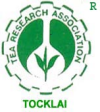 TEA RESEARCH ASSOCIATIONTocklai Tea Research InstituteCINNAMARA, JORHAT-785 008, ASSAM, INDIAPh.-91-376-2360973 / 2360974 / 2360475 Fax:  91-376-2360474, e-mail: administration.tocklai@tocklai.net, Web: www.tocklai.netRef:3622/TOK/G.22/2970                                                                                                       June 17, 2022Tender No. TRA-Tocklai/22-23/T-02 Dated 17.06.2022Sealed tenders in two parts (Technical bid & Financial bid) are invited by the Director, Tea Research Association from reputed manufacturers / authorized dealers / importers for supply of Instrument / Equipments under DBT funded Project “Multi-institutional approach on development of technology driven bio- input production clusters for mass production of biofertilizers and biopesticides for promotion of eco-friendly farming with collateral development of bio- entrepreneurship in vegetables, spices and small tea growers of North East Region of India for better livelihood” at Tocklai Tea Research Institute, Jorhat - 785008, Assam. Both the bid documents are to be put in sealed envelopes separately super scribing the words “Technical Bid “ & “Financial Bid” which are to be put together in the sealed envelope super scribing the Tender No. The details of instruments/equipments are shown as ‘Annexure – A’ enclosed herewith.   Last date of issue/receipt of tenders: 11.07.2022 up to 5.00 p.m.Terms and Conditions: The tenderer should submit the following documents along with the tender:Dealership certificate/authorization certificateList of users Up-to-date sales tax/GST /income tax clearance certificateEarnest Money 2% (refundable) of the quoted amount is to be deposited by the tenderer in the form of Bank draft/Bankers certificate in favour of “Tea Research Association” payable at Jorhat.Tender Document Cost (non refundable) of Rs.1,000/-  is to be deposited in the form of separate Bank Draft in favour of “Tea Research Association ” payable at Jorhat.Tenders must accompany with the product catalogues/ specification. Tenderers must quote the warranty period of the product.Tenderers must quote the year-wise rate for CMC or AMC separately for a further period of 5 years beyond the warranty period.Instruments / Equipments are to be delivered/installed FOR/CIP at Mycology & Microbiology Department of Tocklai Tea Research Institute, Jorhat – 785008, Assam.TRA reserves the right to accept or reject the bids without assigning any reason thereof. The tender document can be obtained from the office of the undersigned during working days from Monday to Friday (8-30 am to 5.00 pm) or may be down loaded from the website – www.tocklai.org. Tender should be accompanied by Tender Document Cost of Rs.1,000/- and Earnest Money 2% of the quoted amount, failing which the tender will be rejected. The drafts for EMD and Tender Document Cost should be enclosed with “Financial Bid” only. All tenders should be sent to the following address:					The Director,					Tea Research Association					Tocklai Tea Research Institute,					Cinnamara, Jorhat-785 008, Assam.                                                                DIRECTOR	                     Annexure – ASPECIFICATIONS OF EQUIPMENTS/ INSTRUMENTS****************Registered Office:Tea Research Association, 113  Park Street , 9th Floor, Kolkata - 700 016 , INDIA Ph : 91-033-22291815, 22297943, Fax : 91-033-22294271, Web :   www.tocklai.net                      Sl. No.ItemsUnit No.Specifications1.Lyophilizer01Make : BORGModel : LYO-22.Mettler Toledo Balance 01Model PL150ZE3.Mettler Toledo pH meter01FPZOB1O KIT4.Digital outdoor weighing balance01ISCALE io-1